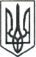 ЛЮБОТИНСЬКА МІСЬКА РАДАХАРКІВСЬКА ОБЛАСТЬ_______СЕСІЯ VIІI СКЛИКАННЯ												ПРОЄКТРІШЕННЯПро внесення змін та доповнень до Додатку 2, Програми реформування і розвитку житлово-комунального господарстваЛюботинської міської територіальної громади на 2021 рікРозглянувши службові записки першого заступника міського голови з питань діяльності виконавчих органів ради Сергія КИСЛОГО та головного спеціаліста відділу бухгалтерського обліку Ольги ЮРЧЕНКО, керуючись ст. 26 Закону України «Про місцеве самоврядування в Україні» та Регламентом Люботинської міської ради VIІІ скликання, Люботинська міська радаВ И Р І Ш И Л А:Доповнити Додаток 2 «Заходи по благоустрою об’єктів, які знаходяться на території Люботинської міської територіальної громади, на 2021 рік», п.п. 1.48, 1.49:Внести зміни до Додатку 2 «Заходи по благоустрою об’єктів, які знаходяться на території Люботинської міської територіальної громади, на 2021 рік», а саме:3. Контроль за виконанням рішення покласти на першого заступника міського голови з питань діяльності виконавчих органів ради Сергія КИСЛОГО та постійну депутатську комісію з питань житлово-комунального господарства та комунальної власності, транспорту, зв’язку та сфери послуг.Міський голова								Леонід ЛАЗУРЕНКО	Сергій КИСЛИЙВід ___ травня 2021 року                              №____№з/пЗміст заходівФінансування заходів, 2021 рік,тис. грн.Фінансування заходів, 2021 рік,тис. грн.Фінансування заходів, 2021 рік,тис. грн.Фінансування заходів, 2021 рік,тис. грн.№з/пЗміст заходіввсьогоміський бюджетінші джерелавиконавець1245671.48Поточний ремонт дороги по вул. Слобожанській, від перехрестя з вул. Бібліотечною до перехрестя з пров. Луговим, в м. Люботин Харківської області450,0450,00виконком1.49Поточний ремонт дороги по вул. Слобожанській, від перехрестя з пров. Холодногірським до перехрестя з вул. Історичною, в м. Люботин Харківської області1000,01000,00виконком№з/пЗміст заходівФінансування заходів, 2021 рік,тис. грн.Фінансування заходів, 2021 рік,тис. грн.Фінансування заходів, 2021 рік,тис. грн.Фінансування заходів, 2021 рік,тис. грн.№з/пЗміст заходіввсьогоміський бюджетінші джерелавиконавець1245678.7Капітальний ремонт дороги по вул. Станіслава Шумицького, від будинку № 1 до перехрестя з вул. Челюскіна, в м. Люботин Харківської області, авторський та технічний нагляд752,44752,440,0виконком